ОЦЕНОЧНЫЕ СРЕДСТВАдля оценки квалификации«Специалист по оказанию первичной доврачебной медико-санитарной помощи по профилактике стоматологических заболеваний (5 уровень квалификации)»(наименование квалификации)2022 годСостав комплекта оценочных средствСтруктура оценочного средства1. Наименование квалификации и уровень квалификации: Специалист по оказанию первичной доврачебной медико-санитарной помощи по профилактике стоматологических заболеваний (5 уровень квалификации)2. Номер квалификации: 02.06300.013. Профессиональный стандарт или квалификационные требования, установленные федеральными законами и иными нормативными правовыми актами Российской Федерации (далее - требования к квалификации): Профессиональный стандарт 1330 «Гигиенист стоматологический» (код 02.063, Приказ Министерства труда и социальной защиты РФ. N469н от 31.07.2020г., зарегистрирован Минюстом России 18.08.2020г., рег. N 59311).4. Вид профессиональной деятельности: Первичная доврачебная медико-санитарная помощь по профилактике стоматологических заболеваний5. Спецификация заданий для теоретического этапа профессионального экзамена Общая информация по структуре заданий для теоретического этапа профессионального экзамена:Количество заданий на Выбор ответа: 35Количество заданий на установление соответствия: 4 Количество заданий на установление последовательности: 2Время выполнения теоретического этапа экзамена: 60 минут6. Спецификация заданий для практического этапа профессионального экзамена 7. Материально-техническое обеспечение оценочных мероприятийМатериально-технические ресурсы и требования для обеспечения профессионального экзамена:- помещение из расчета не менее 2,5 кв. м на одного соискателя и одного/нескольких экспертов в административном здании, отвечающем требованиям пожарной безопасности и санитарным правилам и нормам (СанПиН), предъявляемым к административным помещениям;- персональное рабочее место соискателя: стол, стул, портативный или стационарный персональный компьютер, соответствующий техническим требованиям (по числу соискателей);- программное обеспечение, позволяющее проводить теоретический этап профессионального экзамена в форме компьютерного тестирования;- оргтехника для печати;- канцелярские принадлежности: ручки и бумага. Помещение, в котором проводится профессиональный экзамен должно быть оборудовано средствами видеофиксации. В помещении должны быть размещены объявления (таблички), оповещающие о ведении видеонаблюдения и запрете использования средств связи. Соискатели, находящиеся в помещении во время проведения профессионального экзамена, предупреждаются о ведении видеозаписи профессионального экзамена.Материально-технические ресурсы для обеспечения практического этапа профессионального экзамена: - помещение из расчета не менее 2,5 кв. м на одного соискателя и одного/нескольких экспертов в административном здании, отвечающем требованиям пожарной безопасности и санитарным правилам и нормам (СанПиН), предъявляемым к административным помещениям;- персональное рабочее место соискателя: стол, стул, портативный или стационарный персональный компьютер, соответствующий техническим требованиям (по числу соискателей);- программное обеспечение, позволяющее проводить практический этап профессионального экзамена в форме компьютерного тестирования;- оргтехника для печати;- канцелярские принадлежности: ручки и бумага. Помещение, в котором проводится профессиональный экзамен должно быть оборудовано средствами видеофиксации. В помещении должны быть размещены объявления (таблички), оповещающие о ведении видеонаблюдения и запрете использования средств связи. Соискатели, находящиеся в помещении во время проведения профессионального экзамена, предупреждаются о ведении видеозаписи профессионального экзамена.8. Кадровое обеспечение оценочных мероприятий8.1. Проведение независимой оценки квалификации соискателя осуществляет экспертная комиссия, формируемая центром оценки квалификации (далее - экспертная комиссия). 8.2. В состав экспертной комиссии включается не менее 3 (трех) экспертов из числа специалистов, информация о которых размещена в реестре экспертов по независимой оценке квалификации Совета по профессиональным квалификациям в здравоохранении (СПКЗО), не менее 2 (двух) из них являются штатными сотрудниками центра оценки квалификации (ЦОК).8.3. В состав экспертной комиссии включаются эксперты по оценке квалификации и эксперты по виду профессиональной деятельности:- эксперт по оценке квалификации (как правило 2 (два) и более) - лицо, обладающее знаниями и опытом для проведения работ в области оценки квалификации и организации проведения профессионального экзамена, штатный сотрудник ЦОК;- эксперт по виду профессиональной деятельности (как правило 1 (один) и более) - лицо, обладающее специальными знаниями, опытом работы и квалификацией в определенной области профессиональной деятельности, необходимыми для проведения оценки соответствия требованиям профессионального стандарта соискателей квалификации.8.4. Эксперты по оценке квалификации должны:- соответствовать Требованиям и порядку отбора экспертов по независимой оценке квалификации и ведения реестра экспертов, утвержденным решением Совета по профессиональным квалификациям в здравоохранении. 8.5. Эксперты по виду профессиональной деятельности должны:- соответствовать Требованиям и порядку отбора экспертов по независимой оценке квалификации и ведения реестра экспертов, утвержденным решением Совета по профессиональным квалификациям в здравоохранении;- иметь: 1. Документ, подтверждающий наличие не ниже среднего профессионального образования по укрупненной группе специальностей и направлений подготовки «Клиническая медицина 31.00.00».2. Документ, подтверждающий наличие опыта практической работы в должности «врач-стоматолог» или в должности «гигиенист стоматологический» не менее пяти лет либо свидетельство о независимой оценке квалификации по квалификации Специалист по оказанию первичной доврачебной медико-санитарной помощи по профилактике стоматологических заболеваний (5 уровень квалификации).3. Сертификат или свидетельство об аккредитации специалиста по специальности «Стоматология» или «Стоматология профилактическая». 9. Требования безопасности к проведению оценочных мероприятий Проведение обязательного инструктажа руководителем центра оценки квалификации либо уполномоченным им лицом для экспертов и соискателей по вопросам: -  безопасной работы с компьютером;- информирования об аварийных выходах и плане эвакуации из помещения, где проводится профессиональный экзамен.Наличие условий для охраны здоровья соискателей: - обеспечение безопасности соискателей во время пребывания в организации, осуществляющей независимую оценку квалификаций; - в помещениях для ожидания профессионального экзамена оборудуются места (помещения), имеющие стулья, столы (стойки) для возможности оформления документов.Количество мест ожидания определяется исходя из фактической нагрузки и возможностей для их размещения в помещении.Наличие в помещении, где проводятся оценочные мероприятия, системы кондиционирования воздуха, противопожарной системы и средств пожаротушения, системы охраны, туалета.10. Задания для теоретического этапа профессионального экзаменаЗадание № 1. Выберите один правильный вариант ответа.  Опрос пациента начинается с выяснения: 1) истории жизни
2) анамнеза заболевания
3) перенесенных заболеваний4) жалоб
5) аллергоанамнезаЗадание № 2. Выберите один правильный вариант ответа. Определение гигиенического состояния полости рта, обучение пациента правильной методике чистки зубов и самостоятельная чистка зубов пациентом под контролем врача подразумевает понятие:1) индивидуальной гигиены полости рта2) профессиональной гигиены полости рта3) профессиональной чистки зубов4) контролируемой чистки зубов5) стоматологического просвещенияЗадание № 3. Выберите один правильный вариант ответа. В возникновении кариеса зубов ведущая роль принадлежит микроорганизмам:1) актиномицетам2) вирусам3) стрептококкам4) стафилококкам5) вейлонелламЗадание № 4. Выберите один правильный вариант ответа. В возникновении кариеса важную роль играет свойство микроорганизмов:1) устойчивость к антибиотикам2) образование органических кислот3) способность вызывать дисбактериоз4) способность к колонизации на поверхности зуба5) выделение экзотоксиновЗадание № 5. Выберите один правильный вариант ответа.  Местным фактором риска возникновения кариеса является:1) высокое содержание фторида в питьевой воде2) неудовлетворительная гигиена полости рта3) сопутствующие соматические заболевания4) низкое содержание фторида в питьевой воде5) использование высокоабразивных средств гигиеныЗадание № 6. Выберите один правильный вариант ответа. Зубочелюстные аномалии – это:1) состояния, которые включают наследственные нарушения развития зубочелюстной системы и приобретенные аномалии, выражающиеся в аномалиях зубов, челюстных костей и соотношении зубных рядов различной степени тяжести 2) состояния, которые включают приобретенные аномалии, выражающиеся в аномалиях зубов, челюстных костей и соотношении зубных рядов различной степени тяжести3) состояния, которые включают наследственные нарушения развития зубочелюстной системы, выражающиеся в аномалиях зубов, челюстных костей и соотношении зубных рядов различной степени тяжести4) состояния, которые включают наследственные нарушения развития зубочелюстной системы и приобретенные аномалии, выражающиеся в аномалиях соотношении зубных рядов различной степени тяжестиЗадание № 7. Выберите несколько правильных вариантов ответа.  Изменения формы лица при ротовом дыхании: 1) появляется «двойной подбородок»2) изменяется конфигурация ноздрей3) уменьшение нижней трети лица4) увеличение нижней трети лицаЗадание № 8. Выберите несколько правильных вариантов ответа. К механическим экзогенным факторам риска развития зубочелюстных аномалий в пренатальном периоде относятся: 1) недостаток фтора в питьевой воде2) неправильное положение плода3) тесная одежда беременной женщины4) работа химическими реактивамиЗадание № 9. Выберите один правильный вариант ответа. Наиболее информативный метод для оценки качества пломбирования корневых каналов зубов верхней и нижней челюсти:1) дентальная рентгенография2) панорамная рентгенография3) ортопантомография
4) телерентгенография5) рентгенокинематография
Задание № 10. Выберите один правильный вариант ответа. Электроодонтометрия — это:1) исследование жизнеспособности пульпы2) исследование жизнеспособности эмали3) исследования жизнеспособности дентина4) исследование жизнеспособности цементаЗадание № 11. Выберите один правильный вариант ответа. Подвижность зубов определяют с помощью стоматологического инструмента: 1) зеркало
2) угловой зонд3) пинцет
4) экскаватор5) шпательЗадание № 12. Выберите один правильный вариант ответа.  Глубина десневого желобка равна (мм):1) 0,1-0,2; 2) 0,5-1; 3) 2-3;
4) 3-4; 5) 4-5. Задание № 13. Выберите несколько правильных вариантов ответа.  Наиболее благоприятными периодами для профилактики зубочелюстных аномалий являются: 1) дошкольный 2) период новорожденности3) подростковый4) младший школьныйЗадание № 14. Выберите один правильный вариант ответа. Первым этапом в патогенезе кариеса считают:1) локальное изменение рН в кислую сторону2) локальное изменение рН щелочную сторону - неверно3) возникновение дефекта в виде полости4) возникновение очага деминерализацииЗадание № 15. Выберите один правильный вариант ответа. Термодиагностика- это:1) определение реакции зуба на температурные раздражители (тепло или холод)2) рентгенологическое исследование зуба3) определение реакции нервных рецепторов пульпы на электрический ток4) метод наблюдения вторичного свечения тканей при облучении ультрафиолетомЗадание № 16. Установите соответствие между колонкой А и колонкой Б. Рентгенологический индекс Fush (1964) служит для определения степени атрофии альвеолярного отростка. Критерии оценки индекса:1В, 2А, 3Г, 4Б, 5ДЗадание № 17. Установите соответствие между колонкой А и колонкой Б.Модифицированный гигиенический индекс Л.В. Федоровой (1982) заключается в том, что исследуются 16 зубов: 16, 13, 12, 11, 21, 22, 23, 26, 36, 33, 32, 31, 41, 42, 43, 46. Расчет индекса проводится аналогичным методом. При оценке показателя индекса пользуются следующими критериями:1Д, 2В, 3Е, 4Б, 5А   Задание № 18. Выберите один правильный вариант ответа.  Для диагностики очаговой деминерализации эмали используется раствор:1) Шиллера-Писарева2) эритрозина3) фуксина4) метиленового синего5) бриллиантового зеленогоЗадание № 19. Установите соответствие между колонкой А и колонкой Б.Люминесценция очагов поражения на слизистой оболочке рта.1В, 2Д, 3А, 4З, 5Б, 6Ж, 7Е  Задание № 20. Выберите один правильный вариант ответа. Для очищения зубов ребенка в возрасте до 1 года наиболее целесообразно использовать:1) ватный тампон2) мягкую резиновую щетку-напалечник3) детскую зубную щетку4) детскую зубную щетку и гельную зубную пасту5) детскую зубную щетку и детскую фторидсодержащую зубную пастуЗадание № 21. Выберите один правильный вариант ответа. Профессиональная гигиена полости рта включает в себя:1) полоскание полости рта фторидсодержащими растворами2) профессиональное удаление зубных отложений3) герметизацию фиссур4) пломбирование кариозных полостей5) кюретаж пародонтальных кармановЗадание № 22. Выберите один правильный вариант ответа. При проведении профессиональной гигиены жевательную поверхность зубов целесообразно очищать от налета с помощью:1) резиновых колпачков и полировочных паст2) щеточек и полировочных паст3) флоссов4) зубной щетки и пасты5) ультразвуковых сканеровЗадание № 23. Выберите один правильный вариант ответа. При проведении профессиональной гигиены контактные поверхности зубов целесообразнее очищать от налета с помощью:1) резиновых колпачков и полировочных паст2) щеточек и полировочных паст3) флоссов4) зубной щетки и пасты5) зубочисткиЗадание № 24. Выберите один правильный вариант ответа. Текущая уборка в режимных кабинетах проводится:1) не менее 1 раз в день2) не менее 2 раз в день3) перед манипуляциями4) после манипуляций5) в конце рабочего дняЗадание № 25. Выберите один правильный вариант ответа. Основное стоматологическое оборудование терапевтического кабинета:1) стоматологическая установка2) письменный стол3) стерильный стол4) раковина для мытья инструментов (возможные рисунки)Задание № 26. Выберите один правильный вариант ответа. Первым этапом контролируемой чистки зубов является:1) обучение пациента чистке зубов на моделях2) самостоятельная чистка зубов пациентом3) определение гигиенического состояния полости рта пациента4) индивидуальный подбор пациенту средств гигиены полости рта5) удаление над- и поддесневых минерализованных зубных отложенийЗадание № 27. Выберите один правильный вариант ответа. Наиболее часто системной гипоплазией поражаются зубы:1) временные резцы и клыки2) временные моляры и резцы3) временные и постоянные моляры4) постоянные резцы, клыки и первые моляры5) премоляры и постоянные молярыЗадание № 28. Выберите один правильный вариант ответа. Профилактике воспалительных заболеваний пародонта в большей мере способствует:1) прием фторидсодержащих препаратов2) проведение профессиональной гигиены3) реминерализирующая терапия4) уменьшение употребления углеводов5) прием витаминовЗадание № 29. Выберите один правильный вариант ответа. Люминесцентная стоматоскопия (трансиллюминация) подразумевает:1) определение реакции нервных рецепторов пульпы на электрический ток2) определение реакции зуба на температурные раздражители (тепло или холод)3) рентгенологическое исследование зуба4) просвечивание коронки зуба ярким световым потоком5) вторичное свечение тканей при облучении ультрафиолетомЗадание № 30. Выберите несколько правильных вариантов ответа.  Какие инструменты входят в стандартный набор инструментов:1) зеркало стоматологическое2) зонд изогнутый3) экскаватор4) гладилка5) шпатель металлическийЗадание № 31. Установите последовательность этапов технологического процесса стерилизации.1- дезинфекция2- предстерилизационная очистка3- размещение материала в стерилизаторе4- собственно стерилизация5- контроль за стерилизацией6- хранение стерилизованных инструментов и материалаЗадание № 32. Установите последовательность этапов предстерилизационной очистки.1- промывание инструментов холодной проточной водой (15 сек)2- замачивание инструментов в моющем растворе3- повторное промывание под проточной водой4- промывание дистиллированной водойЗадание № 33. Установите соответствие между колонкой А и колонкой Б. Оценка уровня стоматологической помощи населению.1Г, 2В, 3Б, 4АЗадание № 34. Выберите один правильный вариант ответа. Предоставление населению любых познавательных возможностей для самооценки и выработки правил поведения и привычек, максимально исключающих факторы риска возникновения стоматологических заболевший и поддерживающих приемлемый уровень стоматологического здоровья-это:1) стоматологическое просвещение2) анкетирование населения3) первичная профилактика стоматологических заболеваний4) ситуационный анализ5) профессиональная гигиенаЗадание № 35. Выберите один правильный вариант ответа. Активным методом стоматологического просвещения является:1) издание научно-популярной литературы2) проведение выставок средств гигиены полости рта3) занятия по обучению гигиене полости рта в группе детского сада4) телевизионная реклама5) издание рекламных буклетов средств гигиены полости ртаЗадание № 36. Выберите один правильный вариант ответа. Целью стоматологического просвещения является:1) изучение стоматологической заболеваемости населения2) выявление факторов риска возникновения стоматологических заболеваний3) выявление среди населения групп риска возникновения стоматологических заболеваний4) определение уровня гигиены полости рта среди различных контингентов населения5) мотивация населения к поддержанию стоматологического здоровьяЗадание № 37. Выберите один правильный вариант ответа. Анкетирование дает возможность оценить:1) уровень знаний населения о профилактике стоматологических заболеваний2) гигиеническое состояние полости рта пациентов3) качество оказания стоматологической помощи населению4) уровень стоматологического здоровья населения5) качество работы фирм-производителей средств гигиены полости ртаЗадание № 38. Выберите один правильный вариант ответа. Объективную оценку эффективности стоматологического просвещения проводят по:1) определению гигиенического состояния полости рта пациентов2) результатам анкетирования населения3) количеству стоматологических учреждений4) количеству поставленных пломб5) количеству и качеству рекламы средств гигиены полости рта в СМИЗадание № 39. Выберите один правильный вариант ответа. Форма проведения стоматологического просвещения зависит от:1) возраста2) гигиенического состояния полости рта пациента3) стоматологического статуса пациента4) стоматологической заболеваемости населения региона5) уровня стоматологической помощи населениюЗадание № 40. Выберите один правильный вариант ответа. Процентное соотношение лиц, имеющих стоматологическое заболевание, к общему числу обследованных называется:1) распространенностью стоматологического заболевания2) интенсивностью стоматологического заболевания3) стоматологической заболеваемостью населения4) уровнем стоматологической помощи населению5) качеством стоматологической помощи населениюЗадание № 41. Выберите один правильный вариант ответа. Ключевой возрастной группой для оценки состояния постоянных зубов в популяции является возраст (лет):1) 62) 123) 154) 35-445) 65 и старше11. Критерии оценки (ключи к заданиям), правила обработки результатов теоретического этапа профессионального экзамена и принятия решения о допуске (отказе в допуске) к практическому этапу профессионального экзаменаВариант соискателя формируется из случайно подбираемых заданий в соответствии со спецификацией. Всего 41 задание. Вариант соискателя содержит 41 задание. Баллы, полученные за выполнение заданий, суммируются. Максимальное количество баллов - 41. Решение о допуске к практическому этапу экзамена принимается при условии достижения набранной суммы баллов от 30 и более.12. Задания для практического этапа профессионального экзамена. Задание на выполнение трудовых действий в реальных или модельных условияхЗадание №1.Трудовая функция: А/01.5 Проведение обследования пациента для оценки и регистрации стоматологического статуса и гигиенического состояния ртаТрудовые действия: Проведение стоматологического обследования пациента; Оценка гигиенического состояния полости рта пациента; Интерпретация данных стоматологического обследования пациентаТиповое задание: Пациент 25 лет обратился с жалобами на сильную кровоточивость десны при чистке зубов. Десна кровоточит с 14 лет, лечился нерегулярно, в последние полгода кровоточивость усилилась. Стоматолог по месту жительства назначил: трихопол по 1 таб. 3 раза в день, супрастин по 1 таб. 2 раза в день, аскорутин по 2 таб. 3 раза в день, инъекции раствора никотиновой кислоты в десневые сосочки. Больной от предложенного лечения отказался и обратился в другую клинику.Общие заболевания: детские инфекции, операция - аппендэктомия, тонзиллэктомия. Заключение терапевта после комплексного обследования - здоров. Последние 3 года работает переводчиком, несколько часов в день проводит за компьютером. При осмотре: внешний вид без особенностей. Поднижнечелюстные лимфоузлы слегка увеличены, умеренно болезненны при пальпации, мягкие, подвижные. Слизистая оболочка полости рта бледно-розовая, умеренно увлажнена. Зубы 13—24 и 33—44 скучены, 11-21 - диастема, короткие уздечки верхней губы и языка, мелкое преддверие полости рта. Отек, деформация десневых сосочков, цианоз, продолжительная кровоточивость десны при зондировании у этих зубов. Гипертрофированная десна покрывает коронковую часть зуба до ее середины в области зубов 13-24 и 33-44. У остальных зубов десна гиперемирована, кровоточит при зондировании, гигиена полости рта неудовлетворительная, обилие наддесневого зубного камня. Зубы 16, 28, 35, 44, 47 - кариес по 2-му классу. Прикус смешанный. На ортопантомограмме - компактная пластинка вершин межальвеолярных перегородок сохранена.Задание: 1. Гигиеническое состояние полости рта оценивается с помощью индексов2. Для определения распространенности воспаления десны используют индексы3. Причина этого заболевания4. Для диагностики данного заболевании рентгенологическое исследование5. Это заболевание дифференцируют с хроническим6. Это заболевание называется.Условия выполнения задания 1. Место (время) выполнения задания: Аудитория ЦОК. 2. Максимальное время выполнения задания: 30 минут 3. Вы можете воспользоваться: калькулятором.Критерии оценки: «3»- если задача решена без ошибок;«2»- если допущены 1-2 негрубые ошибки;«1»- если допущены 1 грубая и 3-4 негрубые ошибки;«0»- если задача не решена.Решение1. Грина-Вермильона2. РМА; ПИ (Папиллярно-маргинально-альвеолярный индекс и Пародонтальный индекс)3. Патология прикуса; неудовлетворительная гигиена полости рта; нерегулярное лечение4. Показано5. Генерализованным пародонтитом лёгкой степени; гипертрофическим гингивитом фиброзной формы6. Хронический гипертрофический гингивит, отечная формаЗадание №2Трудовая функция: А/02.5 Проведение лечебных и профилактических мероприятий и контроль их эффективности Трудовые действия: Составление индивидуального плана лечебных и профилактических мероприятий, направленных на предупреждение возникновения стоматологических заболеваний, в соответствии с порядками оказания медицинской помощи, клиническими рекомендациями (протоколами лечения), с учетом стандартов медицинской помощиТиповое задание: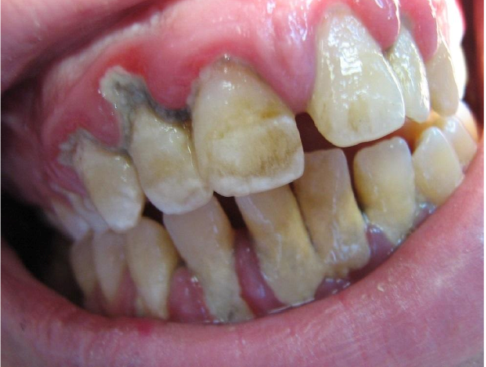 Задание: Опишите зубные отложения.Какие способы удаления зубных отложенй вы можете использовать?Условия выполнения задания 1. Место (время) выполнения задания: Аудитория ЦОК 2. Максимальное время выполнения задания: 30 минут 3. Вы можете воспользоваться: калькулятором.Критерии оценки: «3»- если задача решена без ошибок;«2»- если допущены 1-2 негрубые ошибки;«1»- если допущены 1 грубая и 3-4 негрубые ошибки;«0»- если задача не решена.РешениеОписание зубных отложений – на вестибулярной поверхности всех зубов нижней и верхней челюсти пигментированный налет желтого цвета, в приеечной области твердые наддесневые зубные отложениясерого цвета.Методы удаления – механический и аппаратурный.13. Правила обработки результатов профессионального экзамена и принятия решения о соответствии квалификации соискателя требованиям к квалификацииСпециалист по оказанию первичной доврачебной медико-санитарной помощи по профилактике стоматологических заболеваний (5 уровень квалификации)Результаты теоретической части профессионального экзамена обрабатываются экспертами по оценке квалификаций в соответствии с критериями оценки (ключи к заданиям) и правилами обработки результатов теоретического этапа профессионального экзамена и принятия решения о допуске (отказе в допуске) к практическому этапу профессионального экзамена.Результаты практической части профессионального экзамена обрабатываются экспертами по оценке квалификаций центра оценки квалификаций в соответствии с критериями оценки (ключи к заданиям) и правилами обработки результатов практического этапа профессионального экзамена и принятия решения о соответствии квалификации соискателя требованиям к квалификации.Положительное решение о соответствии квалификации соискателя требованиям к квалификации по квалификации «Специалист по оказанию первичной доврачебной медико-санитарной помощи по профилактике стоматологических заболеваний (5 уровень квалификации)» принимается при условии прохождения теоретического и практического этапа профессионального экзамена.Положительное решение о допуске соискателя к практической части экзамена принимается при условии достижения соискателем набранной суммы баллов от 30 и более. При максимально возможной оценке - 41 балл.Положительное решение о соответствии квалификации соискателя требованиям к квалификации по квалификации «Специалист по оказанию первичной доврачебной медико-санитарной помощи по профилактике стоматологических заболеваний (5 уровень квалификации)» принимается при условии получения на практическом этапе профессионального экзамена от 3 баллов и более. При максимально возможной оценке - 6 баллов.Положительное решение о соответствии квалификации соискателя требованиям к квалификации по квалификации «Специалист по оказанию первичной доврачебной медико-санитарной помощи по профилактике стоматологических заболеваний (5 уровень квалификации)» принимается при набранных 33 баллах и более в сумме за теоретический и практический этапы профессионального экзамена.14. Перечень нормативных правовых и иных документов, использованных при подготовке комплекта оценочных средств1. Федеральный закон от 21 ноября 2011 г. № 323-ФЗ «Об основах охраны здоровья граждан в Российской Федерации».2. Боровский Е.В. Терапевтическая стоматология. Учебник для студентов медицинских вузов. - М.: МИА, 2009.3. Кузьмина Э.М. Гигиенист стоматологический. Учебное пособие. - М., МГМСУ, 2005. - 228 с.4. Улитовский С.Б. Средства индивидуальной гигиены рта : учеб. для последиплом. образования : для непрерывного мед. образования (НМО) врачей-стоматологов / С.Б. Улитовский. — М. : Спец. изд-во мед. кн., 2018.5. Цветкова Л.Д. Заболевания слизистой оболочки рта и губ. - М.: МЕДпресс-информ. - 2005.6. Гигиена для стоматологов: Учебное пособие. Книга 1. Гигиена питания. Гигиена воды. Гигиена воздушной среды. Радиационная гигиена. – М.: Изд-во РУДН, 2004. N п/пРазделСтраница1.Наименование квалификации и уровень32.Номер квалификации33. Профессиональный стандарт или квалификационные требования, установленные федеральными законами и иными нормативными правовыми актами Российской Федерации 34.Вид профессиональной деятельности35.Спецификация заданий для теоретического этапа профессионального экзамена36.Спецификация заданий для практического этапа профессионального экзамена77.Материально-техническое обеспечение оценочных мероприятий88.Кадровое обеспечение оценочных мероприятий99.Требования безопасности к проведению оценочных мероприятий (при необходимости)1010.Задания для теоретического этапа профессионального экзамена1011.Критерии оценки (ключи к заданиям), правила обработки результатов теоретического этапа профессионального экзамена и принятия решения о допуске (отказе в допуске) к практическому этапу профессионального экзамена1812.Задания для практического этапа профессионального экзамена2013.Правила обработки результатов профессионального экзамена и принятия решения о соответствии квалификации соискателя требованиям к квалификации2214.Перечень нормативных правовых и иных документов, использованных при подготовке комплекта оценочных средств (при наличии)23Знания, умения в соответствии с требованиями к квалификации, на соответствие которым проводится оценка квалификацииКритерии оценки квалификацииТип и N задания123А/01.5 Проведение обследования пациента для оценки и регистрации стоматологического статуса и гигиенического состояния ртаА/01.5 Проведение обследования пациента для оценки и регистрации стоматологического статуса и гигиенического состояния ртаА/01.5 Проведение обследования пациента для оценки и регистрации стоматологического статуса и гигиенического состояния ртаНеобходимые уменияНеобходимые уменияНеобходимые умения1. Получать информацию от пациента (его законного представителя1 балл за правильное выполнение каждого задания0 баллов за неправильное выполнение каждого задания1 – с выбором одного варианта ответа2. Оценивать гигиеническое состояние полости рта пациента1 балл за правильное выполнение каждого задания0 баллов за неправильное выполнение каждого задания2 – с выбором одного варианта ответа3. Выявлять у пациента факторы риска стоматологических заболеваний: кариеса, некариозных поражений, заболеваний пародонта и слизистой оболочки рта 1 балл за правильное выполнение каждого задания0 баллов за неправильное выполнение каждого задания3, 4, 5 – с выбором одного варианта ответа4. Выявлять у пациента факторы риска зубочелюстных аномалий, деформаций и предпосылок их развития 1 балл за правильное выполнение каждого задания0 баллов за неправильное выполнение каждого задания6 – с выбором одного варианта ответа7, 8 – с выбором нескольких вариантов ответа5. Анализировать и интерпретировать результаты стоматологического обследования1 балл за правильное выполнение каждого задания0 баллов за неправильное выполнение каждого задания9, 10 – с выбором одного варианта ответаНеобходимые знанияНеобходимые знанияНеобходимые знания1. Строение зубов, челюстей и их нарушения при зубочелюстных аномалиях 1 балл за правильное выполнение каждого задания0 баллов за неправильное выполнение каждого задания11, 12 – с выбором одного варианта ответа2. Функционирование зубочелюстной системы в норме и при аномалиях1 балл за правильное выполнение каждого задания0 баллов за неправильное выполнение каждого задания13 – с выбором нескольких вариантов ответа3. Этиология и патогенез стоматологических заболеваний1 балл за правильное выполнение каждого задания0 баллов за неправильное выполнение каждого задания14 – с выбором одного варианта ответа4. Методы стоматологического обследования пациента1 балл за правильное выполнение каждого задания0 баллов за неправильное выполнение каждого задания15 – с выбором одного варианта ответа5. Методы оценки гигиенического состояния полости рта1 балл за правильное выполнение каждого задания0 баллов за неправильное выполнение каждого задания16, 17 – установление соответствия6. Клиническая картина, методы диагностики, классификация стоматологических заболеваний1 балл за правильное выполнение каждого задания0 баллов за неправильное выполнение каждого задания18 – с выбором одного варианта ответа7. Люминесцентная и транслюминесцентная стоматоскопия1 балл за правильное выполнение каждого задания0 баллов за неправильное выполнение каждого задания19 – установление соответствияА/02.5 Проведение лечебных и профилактических мероприятий и контроль их эффективностиА/02.5 Проведение лечебных и профилактических мероприятий и контроль их эффективностиА/02.5 Проведение лечебных и профилактических мероприятий и контроль их эффективностиНеобходимые уменияНеобходимые уменияНеобходимые умения1. Обосновывать выбор средств и предметов гигиены рта в зависимости от возраста и состояния полости рта пациента1 балл за правильное выполнение каждого задания0 баллов за неправильное выполнение каждого задания20 - с выбором одного варианта ответа2. Проводить профессиональную гигиену полости рта у пациентов 1 балл за правильное выполнение каждого задания0 баллов за неправильное выполнение каждого задания21 – с выбором одного варианта ответа3. Подбирать и применять медицинские изделия, средства и материалы для проведения мероприятий по профессиональной гигиене полости рта1 балл за правильное выполнение каждого задания0 баллов за неправильное выполнение каждого задания22 – с выбором одного варианта ответа4. Осуществлять гигиенические мероприятия в зависимости от состояния твердых тканей зубов, тканей пародонта, слизистой оболочки полости рта и возраста пациента1 балл за правильное выполнение каждого задания0 баллов за неправильное выполнение каждого задания23 – с выбором одного варианта ответа5. Соблюдать санитарно-гигиенические и противоэпидемические требования в медицинских организациях1 балл за правильное выполнение каждого задания0 баллов за неправильное выполнение каждого задания24 – выбор одного варианта ответа6. Использовать стоматологическое оборудование в соответствии с правилами технической эксплуатации1 балл за правильное выполнение каждого задания0 баллов за неправильное выполнение каждого задания25 – выбор одного варианта ответаНеобходимые знанияНеобходимые знанияНеобходимые знания1. Методы и технологии контроля зубного налета1 балл за правильное выполнение каждого задания0 баллов за неправильное выполнение каждого задания26 – выбор одного варианта ответа2. Клиническая картина, методы лечения и профилактики стоматологических заболеваний1 балл за правильное выполнение каждого задания0 баллов за неправильное выполнение каждого задания27, 28 – выбор одного варианта ответа3. Особенности проведения люминесцентной и транслюминесцентной стоматоскопии1 балл за правильное выполнение каждого задания0 баллов за неправильное выполнение каждого задания29 – выбор одного варианта ответа4. Оборудование, инструментарий и материалы, применяемые в профилактической стоматологии1 балл за правильное выполнение каждого задания0 баллов за неправильное выполнение каждого задания30 – с выбором нескольких вариантов ответа5. Санитарно-противоэпидемические требования в стоматологии1 балл за правильное выполнение каждого задания0 баллов за неправильное выполнение каждого задания31, 32 – установление последовательностиA/03.5 Проведение работы по санитарно-гигиеническому просвещению населения и пропаганде здорового образа жизниA/03.5 Проведение работы по санитарно-гигиеническому просвещению населения и пропаганде здорового образа жизниA/03.5 Проведение работы по санитарно-гигиеническому просвещению населения и пропаганде здорового образа жизниНеобходимые уменияНеобходимые уменияНеобходимые умения1. Проводить мероприятия по санитарно-гигиеническому просвещению населения и медицинского персонала с целью сохранения стоматологического здоровья и пропаганды здорового образа жизни в соответствии с действующими порядками оказания медицинской помощи, клиническими рекомендациями с учетом стандартов медицинской помощи1 балл за правильное выполнение каждого задания0 баллов за неправильное выполнение каждого задания33 – установление соответствияНеобходимые знанияНеобходимые знанияНеобходимые знания1. Роль стоматологического просвещения в профилактике стоматологических заболеваний 1 балл за правильное выполнение каждого задания0 баллов за неправильное выполнение каждого задания34 – выбор одного варианта ответа2. Цели, задачи, формы и методы санитарно-гигиенического просвещения в области профилактики стоматологических заболеваний среди населения и пропаганды здорового образа жизни 1 балл за правильное выполнение каждого задания0 баллов за неправильное выполнение каждого задания35 – выбор одного варианта ответа3. Цели, задачи, организационная структура и методы практической реализации программы профилактики стоматологических заболеваний среди населения 1 балл за правильное выполнение каждого задания0 баллов за неправильное выполнение каждого задания36 – выбор одного варианта ответа4. Критерии оценки эффективности стоматологического просвещения1 балл за правильное выполнение каждого задания0 баллов за неправильное выполнение каждого задания37, 38 – выбор одного варианта ответа5. Особенности проведения стоматологического просвещения с учетом возрастных групп населения1 балл за правильное выполнение каждого задания0 баллов за неправильное выполнение каждого задания39 – выбор одного варианта ответаА/04.5 Проведение анализа медико-статистической информации, ведение медицинской документации, организация деятельности находящегося в распоряжении медицинского персонала А/04.5 Проведение анализа медико-статистической информации, ведение медицинской документации, организация деятельности находящегося в распоряжении медицинского персонала А/04.5 Проведение анализа медико-статистической информации, ведение медицинской документации, организация деятельности находящегося в распоряжении медицинского персонала Необходимые уменияНеобходимые уменияНеобходимые умения1. Анализировать медико-статистические показатели стоматологической заболеваемости населения обслуживаемой территории1 балл за правильное выполнение каждого задания0 баллов за неправильное выполнение каждого задания40 – выбор одного варианта ответа2. Анализировать результаты реализации программы профилактики стоматологических заболеваний1 балл за правильное выполнение каждого задания0 баллов за неправильное выполнение каждого задания41 – выбор одного варианта ответаЗнания, умения в соответствии с требованиями к квалификации, на соответствие которым проводится оценка квалификацииПоказателиКритерии оценки квалификацииТип и N задания1234А/01.5 Проведение обследования пациента для оценки и регистрации стоматологического статуса и гигиенического состояния ртаА/01.5 Проведение обследования пациента для оценки и регистрации стоматологического статуса и гигиенического состояния ртаА/01.5 Проведение обследования пациента для оценки и регистрации стоматологического статуса и гигиенического состояния ртаА/01.5 Проведение обследования пациента для оценки и регистрации стоматологического статуса и гигиенического состояния ртаПроведение стоматологического обследования пациента; Оценка гигиенического состояния полости рта пациента; Интерпретация данных стоматологического обследования пациентаУметь проводить стоматологическое обследование, правильно оценивать состояние полости рта«3»- если задача решена без ошибок;«2»- если допущены 1-2 негрубые ошибки;«1»- если допущены 1 грубая и 3-4 негрубые ошибки;«0»- если задача не решенаЗадание на выполнение трудовых действий в реальных или модельных условияхЗадание № 1А/02.5 Проведение лечебных и профилактических мероприятий и контроль их эффективностиА/02.5 Проведение лечебных и профилактических мероприятий и контроль их эффективностиА/02.5 Проведение лечебных и профилактических мероприятий и контроль их эффективностиА/02.5 Проведение лечебных и профилактических мероприятий и контроль их эффективностиСоставление индивидуального плана лечебных и профилактических мероприятий, направленных на предупреждение возникновения стоматологических заболеваний, в соответствии с порядками оказания медицинской помощи, клиническими рекомендациями (протоколами лечения), с учетом стандартов медицинской помощиУметь составлять план индивидуального лечения и профилактических мероприятий«3»- если задача решена без ошибок;«2»- если допущены 1-2 негрубые ошибки;«1»- если допущены 1 грубая и 3-4 негрубые ошибки;«0»- если задача не решенаЗадание на выполнение трудовых действий в реальных или модельных условиях Задание № 2Колонка АКолонка Б1. 0 А. резорбция более 2/3 длины корня (III степень атрофии)2. 1 Б. резорбция кости на 1/3 длины корня (I степень атрофии)3. 2 В. отсутствие зуба, вызванное патологией пародонта4. 3 Г. резорбция до 2/3 длины корня (II степень атрофии)5. 4 Д. отсутствие резорбции альвеолярного отростка6. Е. отсутствие зуба, вызванное патологией периодонтаКолонка АКолонка Б1. 1,1 – 1,5А. очень плохая гигиена полости рта2. 1,6 – 2Б. плохая гигиена полости рта3. 2,1 – 2,5В. удовлетворительная гигиена полости рта4. 2,6 – 3,4Г. отличная гигиена полости рта5. 3,5 – 5Д. хорошая гигиена полости рта6. Е. неудовлетворительная гигиена полости ртаКолонка АОчаги пораженияКолонка БЛюминесценция1. Лейкоплакия плоскаяА. Очаги гашения люминесценции, гиперкератоз не визуализируется, окружающий фон — болотно-фиолетовый, болотно-серый2. Лейкоплакия веррукознаяБ. Интенсивное белесоватое свечение. Окружающий фон — болотно-фиолетовый, болотно-серый3. Лейкоплакияэрозивно-язвеннаяВ. Белесоватое свечение, по краям очагов поражения несколько размытое. Окружающий фон — болотно-фиолетовый, болотно-серый4. Плоский лишай, типичная формаГ. Очаги гашения люминесценции (визуализируются как темные пятна). Окружающий фон — болотно-фиолетовый, болотно-серый5. Плоский лишай, гиперкератотическая формаД. Интенсивное белесоватое свечение, эффект жемчужины. Окружающий фон — болотно-фиолетовый, болотно-серый6. Плоский лишай, эрозивно-язвенная формаЕ. Очаги гашения люминесценции (визуализируются как темные пятна), по периферии — белесоватое свечение. Окружающий фон — бледно-апельсиновый7. Хронический десквамативный глосситЖ. Очаги гашения люминесценции, гиперкератоз не визуализируется. Окружающий фон — болотно-фиолетовый, болотно-серый8. З. Белесоватое свечение различной интенсивности в зависимости от выраженности гиперкератоза. Отчетливо люминесцирует сетка Уикхема в виде кружевного рисунка1 предстерилизационная очистка2 дезинфекция3размещение материала в стерилизаторе4хранение стерилизованных инструментов и материала5собственно стерилизация6контроль за стерилизацией1 замачивание инструментов в моющем растворе2 промывание инструментов холодной проточной водой (15 сек)3промывание дистиллированной водой4повторное промывание под проточной водойКолонка АУСП, %Колонка БОценка уровня1. От 0 до 9А. Хороший2. От 10 до 49Б. Удовлетворительный3. От 50 до 79В. Недостаточный4. От 80 и вышеГ. Плохой№ заданияПравильные варианты ответа, модельные ответы и (или) критерии оценкиВес или баллы, начисляемые за выполненное задание1Опрос пациента начинается с выяснения:412Определение гигиенического состояния полости рта, обучение пациента правильной методике чистки зубов и самостоятельная чистка зубов пациентом под контролем врача подразумевает понятие:413В возникновении кариеса зубов ведущая роль принадлежит микроорганизмам:314В возникновении кариеса важную роль играет свойство микроорганизмов:215Местным фактором риска возникновения кариеса является:216Зубочелюстные аномалии – это:117Изменения формы лица при ротовом дыхании:1, 2, 418К механическим экзогенным факторам риска развития зубочелюстных аномалий в пренатальном периоде относятся:2,319Наиболее информативный метод для оценки качества пломбирования корневых каналов зубов верхней и нижней челюсти:1110Электроодонтометрия — это:1111Подвижность зубов определяют с помощью стоматологического инструмента:3112Глубина десневого желобка равна (мм):2113Наиболее благоприятными периодами для профилактики зубочелюстных аномалий являются:1, 4114Первым этапом в патогенезе кариеса считают:4115Термодиагностика- это:1116Рентгенологический индекс Fush (1964) служит для определения степени атрофии альвеолярного отростка. Критерии оценки индекса:1В, 2А, 3Г, 4Б, 5Д117Модифицированный гигиенический индекс Л.В. Федоровой (1982) заключается в том, что исследуются 16 зубов: 16, 13, 12, 11, 21, 22, 23, 26, 36, 33, 32, 31, 41, 42, 43, 46. Расчет индекса проводится аналогичным методом. При оценке показателя индекса пользуются следующими критериями:1Д, 2В, 3Е, 4Б, 5А   118Для диагностики очаговой деминерализации эмали используется раствор:4119Люминесценция очагов поражения на слизистой оболочке рта.1В, 2Д, 3А, 4З, 5Б, 6Ж, 7Е  120Для очищения зубов ребенка в возрасте до 1 года наиболее целесообразно использовать:2121Профессиональная гигиена полости рта включает в себя:2122При проведении профессиональной гигиены жевательную поверхность зубов целесообразно очищать от налета с помощью:2123При проведении профессиональной гигиены контактные поверхности зубов целесообразнее очищать от налета с помощью:3124Текущая уборка в режимных кабинетах проводится:2125Основное стоматологическое оборудование терапевтического кабинета:1126Первым этапом контролируемой чистки зубов является:3127Наиболее часто системной гипоплазией поражаются зубы:4128Выберите один правильный вариант ответа. Профилактике воспалительных заболеваний пародонта в большей мере способствует:2129Люминесцентная стоматоскопия (трансиллюминация) подразумевает:4130Какие инструменты входят в стандартный набор инструментов:1, 2131Установите последовательность этапов технологического процесса стерилизации:1- дезинфекция, 2-предстерилизационная очистка, 3- размещение материала в стерилизаторе, 4- собственно стерилизация, 5- контроль за стерилизацией, 6- хранение стерилизованных инструментов и материала132Установите последовательность этапов предстерилизационной очистки.1- промывание инструментов холодной проточной водой (15 сек), 2- замачивание инструментов в моющем растворе, 3- повторное промывание под проточной водой, 4- промывание дистиллированной водой133Оценка уровня стоматологической помощи населению.1Г, 2В, 3Б, 4А134Предоставление населению любых познавательных возможностей для самооценки и выработки правил поведения и привычек, максимально исключающих факторы риска возникновения стоматологических заболевший и поддерживающих приемлемый уровень стоматологического здоровья-это:1135Активным методом стоматологического просвещения является:3136Целью стоматологического просвещения является:5137Анкетирование дает возможность оценить:1138Объективную оценку эффективности стоматологического просвещения проводят по:1139Форма проведения стоматологического просвещения зависит от:1140Процентное соотношение лиц, имеющих стоматологическое заболевание, к общему числу обследованных называется:1141Ключевой возрастной группой для оценки состояния постоянных зубов в популяции является возраст (лет):21